.STEP, TOUCH, RECOVER, ¼ LEFT, PADDLE ¼ LEFT, PADDLE ¼ LEFT, PADDLE ¼ LEFT WITH DOUBLE KICKWEAVE LEFT, KICK LEFT FORWARD, KICK LEFT TO LEFT, WEAVE RIGHT, CROSS LEFT OVER RIGHT, TURN ¾ RIGHTCOASTER, LONG STEP FORWARD, ¼ MONTEREY TO RIGHTFULL TURN MONTEREY TO RIGHT, FUNKY APPLEJACKSAlternate steps:Alternate steps:TRIPLE RIGHT, TURN ¼ LEFT, TRIPLE, TURN ¼ LEFT, TRIPLE, TURN ¼ LEFT, TURNING VINE TO RIGHTREPEATRESTARTOn wall 2, restart after count 32TAGOn wall 4, change count 44 toand then add the followingTURNING VINE TO LEFT, TURNING VINE TO RIGHT, FUNKY APPLEJACKSAtlantis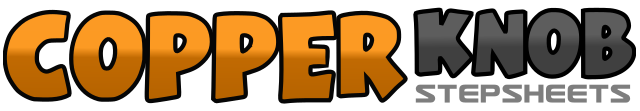 .......Count:44Wall:1Level:Intermediate.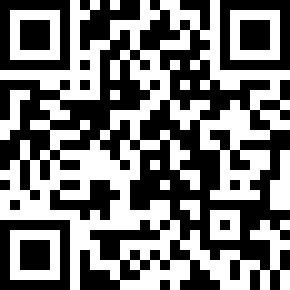 Choreographer:Jamie Marshall (USA) & John Robinson (USA)Jamie Marshall (USA) & John Robinson (USA)Jamie Marshall (USA) & John Robinson (USA)Jamie Marshall (USA) & John Robinson (USA)Jamie Marshall (USA) & John Robinson (USA).Music:Trying To Find Atlantis (Extended Dance Mix) - Jamie O'NealTrying To Find Atlantis (Extended Dance Mix) - Jamie O'NealTrying To Find Atlantis (Extended Dance Mix) - Jamie O'NealTrying To Find Atlantis (Extended Dance Mix) - Jamie O'NealTrying To Find Atlantis (Extended Dance Mix) - Jamie O'Neal........1-2Step back to 6:00 on right turning body to 1:30, touch left forward3&4Recover onto left, scuff right next to left, turning ¼ left touch right to right (9:00)&5&6Hitch right, paddle ¼ left pointing right to right, hitch right, paddle ¼ left pointing right to right&7&8Hitch right, paddle ¼ left pointing right to right, hitch right, point right to right (12:00)9&10Cross right behind left, step left to left, cross right over left (12:00)11-12Kick left forward, kick left to left13&14Cross left behind right, step right to right, cross left over right (12:00)15-16Turn ¾ right keeping weight on left, hitch right (9:00)17&18Step right back, step left next to right, step right forward19-20Long step forward on left, touch right next to left21-22Point right to right, recover on right turning ¼ right23-24Point left to left, step left next to right (12:00)25-26Point right to right, full turn to right with weight ending on right (12:00)27&28Point left to left, step left next to right, touch right toe to instep of left25-28Point right to right, step right next to left, point left to left, step left next to right29Press right heel to floor (taking weight) as you fan your left toe to left&30Touch left toe to instep of right, press left heel to floor (taking weight) as you fan your right toe to right&31Touch right toe to instep of left, press right heel to floor (taking weight) as you fan your left toe to left&32Touch left toe to instep of right, press left heel to floor (taking weight) as you fan your right toe to right&Touch right toe to instep of left29-32Touch right toe forward, recover, touch left toe forward, recover (12:00)33&34Step right to right, step left next to right, step right to right35&36Turn ¼ left and step left to left, step right next to left, step left to left37&38Turn ¼ left and step right to right, step left next to right, step right to right39&40Turn ¼ left and step left to left, step right next to left, step left to left (3:00)41-42Step right forward, pivot ½ right stepping back on left43Pivot ¼ right stepping right to right44Step left next to right (12:00)44Touch left next to right45-46Turn ¼ left stepping forward on left, turn ½ left, stepping back on right47-48Turn ¼ left stepping left to left, touch right next to left49-50Turn ¼ right stepping forward on right, turn ½ right, stepping back on left51&52Turn ¼ stepping right to right, step left next to right, touch right toe to instep of left53-56&Repeat steps 29-32&